Nombre: …………………………………………………………………………………………….………………………..….          No utilizar corrector ni hacer tachones, automáticamente queda anulada la respuesta.Escriba en el espacio de cada concepto el literal del término según corresponda.Explique y grafique el método artesanal de conocer la textura y estructura del suelo.Explique y grafique las diferencias de los tipos de suelos de acuerdo al grado de granulométrico.Explique y grafique el origen y formación de los tipos de rocas.Que son rocas Endogenas y en que se clasificanQue son rocas Exogenas y en que se clasifican.Cuales son las características que debe presentar cada capa del perfil de suelo.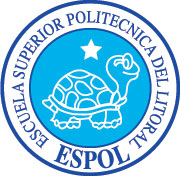 ESCUELA SUPERIOR POLITÉCNICA DEL LITORALMANEJO DE SUELOS I TERMINO PRIMERA EVALUACIONParalelo 1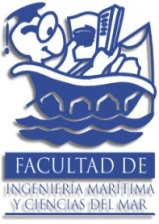 aSUELOAgregado natural, coherente y multigranular de uno o mas minerales, los cuales conservan individualmente sus propiedades y presentan una homogeneidad estadística.bARCILLAEs una partícula de suelo de menor tamaño capaz de retener agua.cGRANULOMETRIAEs una partícula de suelo de mayor tamaño incapaz de retener agua.dPERFIL DEL SUELOes aquella sustancia sólida, natural, homogénea, de origen normalmente inorgánico, de composición química definidaeCALICATAson sistemas naturales abiertos y complejos, que se forman en la superficie de lacorteza terrestre donde viven gran diversidad de seres vivos.fHOTIZONTEMedida del tamaño de una o varias partículas del suelo.gLIMOCapas diferenciadas, de variables como: tamaño, color, textura, estructura, etc.hARENAHoyo de 1,50 metros de profundidad donde se aprecia algunas capas de suelo. iROCACapa de suelo que se caracteriza por presentar color, textura, estructura, etc.jMINERALEs una partícula de suelo de tamaño medio capaz de retener agua.